v rámci projektu „Podpora polytechnického vzdělávání a gramotností v ÚK“ (ÚK IKAP A2)Registrační č.: CZ.02.3.68/0.0/0.0/19_078/0017377Kdy: 	8. června 2021 (14:00 - 17:30h); 15. června 2021 (14:00 - 17:30h)  Kde:	Centrum bakalářských studií (Ukrajinská 453, Litvínov)   Přijďte nás navštívit do našeho Technického klubu v Litvínově, který nabízí kvalitní zázemí pro volný čas. Tentokrát vítáme i rodiče. Seznámíte se s námi, s parádním vybavením a možná u nás najdete i nové přátele.Společně si zkusíme, co umí vaše šikovné ruce – tentokrát je na programu práce s textilem a dřevem …….Těšíme se na vás!         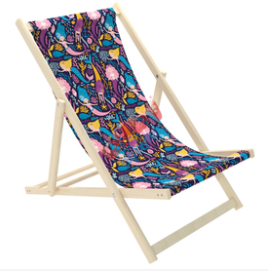 